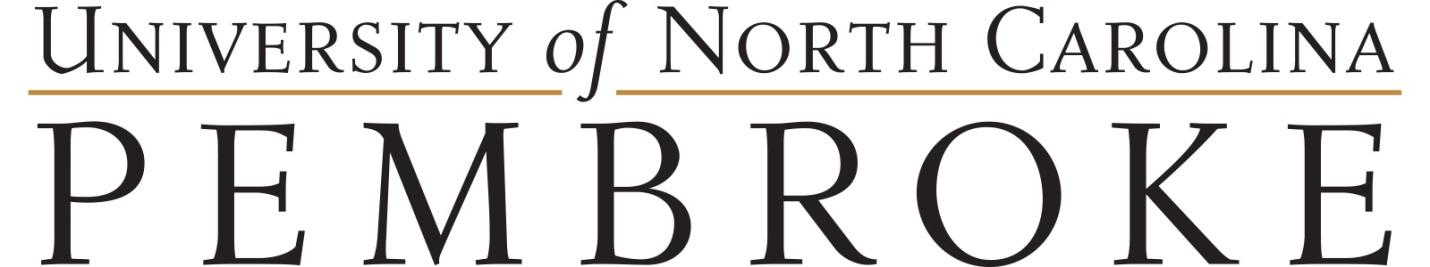 FLSA Program PlanProgram Title:  __________________________________________ At least 8 students have enrolled in the course and applied to the programInclude a separate page for each of the following: The Budget should include all expected expenses. Any expenses not included on the budget will not be reimbursed by the department, Academic Affairs, or International Programs. The chaperones may use approved department travel funds to cover expenses and will need to transfer funds to the Study Abroad (SA) account. Program funds may be provided by outside donors, department scholarships, etc. but will need to be transferred to the SA account. Please attach all available invoices.  Complete Itinerary – List planned educational, cultural, and leisurely activities, including transportation and complete accommodation information (names, addresses, and contact information for all locations). No changes (see original proposal)Finalized Course Syllabus – Materials for the course, reading selections, assignments associated with the trip, program expectations and outcomes, etc. No changes (see original proposal)Travel Request submitted (form)If any changes have been made to the following items, please indicate below and attach relevant documentation:Risk factorsThird-party provider informationFaculty contact informationAcademic course information________________________________________________________________________________________________________________________________________________________________________________________________________________________________________________________________________________________________________________________________Student Payment DeadlinesNo changes (see original proposal)Pre-Departure Orientation DatesNo changes (see original proposal) 	1st Session Date: ___________________(3-4 months prior to departure)	2nd Session Date: ___________________(1 month prior to departure)FINAL BUDGET (Include all faculty expenses in the program cost. For a complete list of payment methods, refer to the FLSA Handbook)TransportationFlights (to and from the host country, and in-country) Numbers of Tickets: ________  Dates of Travel:     Departure ____ /____/____   Return ____ /____/____ Preferred Departure Airport (name and code): _______________________________________Preferred Host Country Airport (name and code): ____________________________________Method of payment: Choose one:  Wright TravelCash Advance Travel Card (IP)  Reimbursement Total: _______USDGround (bus, train, taxi, subway, rental car, etc.) LodgingMealsWelcome Dinner: ____________ USD   ____________ (local currency)Good Bye Dinner: ____________ USD   ____________ (local currency)Other: ____________ USD   ____________ (local currency)Total: USD________  local currency________ExcursionsMuseums, historic sites, cultural events, guided tours, etc.:HealthStudent Insurance: __________USD Faculty CostsVisas Choose one:  Cash Advance Travel Card (IP)  Reimbursement Other: ___________________      Total: _______USDImmunizationsChoose one:  Cash Advance Reimbursement Other: ___________________      Total: _______USDAirport ParkingCash Advance Pre-paid Visa  Reimbursement Other: ___________________      Total: _______USDPer DiemReimbursement  Total: _______USDFaculty InsurancePaid by IP Total: _______USD Total Cost: _______ USD   Total Cost per Student: _______ USD  Total Cost: _______ (local currency) Total Cost per Student: _______ (local currency) FUNDING SOURCESWill any outside funding be used for this FLSA?     Yes        No          (If Yes, please indicate below) scholarships                      source: ___________________________  amount: _________ donors                               source: ___________________________  amount: _________                                         faculty travel budget         source: ___________________________  amount: _________	                            personal payment              source: ___________________________  amount: _________	                                   Signature: ________________________________________	Date: ___________________DateAmount 1st Payment (4 months prior to departure)2nd Payment( 3 months prior to departure)3rd Payment (2 months prior to departure)Mode of TransportationPrepay? (Y/N)Payment Method Cost (Local/ USD)Total: USD________  local currency________Total: USD________  local currency________Total: USD________  local currency________Total: USD________  local currency________Name Prepay? (Y/N)Payment MethodDue DateCost  (Local/ USD)Total: USD________  local currency________Total: USD________  local currency________Total: USD________  local currency________Total: USD________  local currency________Total: USD________  local currency________Name Prepay? (Y/N)Payment MethodDue DateCost  (Local/ USD)Total: USD________  local currency________Total: USD________  local currency________Total: USD________  local currency________Total: USD________  local currency________Total: USD________  local currency________Director of International Programs